REGISTRO PRESENZE TIROCINIONOME____________________________________COGNOME____________________________MATRICOLA__________________ISCRITTO AL CORSO DI LAUREA TRIENNALE    LAUREA MAGISTRALE       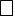 IN________________________________________________________________________________PERIODO DI TIROCINIO: DAL__________________________ AL_______________________ENTE _________________________________________________________________________SEDE DEL TIROCINIO __________________________________________________________TUTOR AZIENDALE___________________________________________________________Data,____________________DATAORAENTRATAORA USCITAOREPRESENZEFIRMA DEL TIROCINANTEFirma del tutor aziendaleDATAORAENTRATAORA USCITAOREPRESENZEFIRMA DEL TIROCINANTEFirma del tutor aziendale